Would you like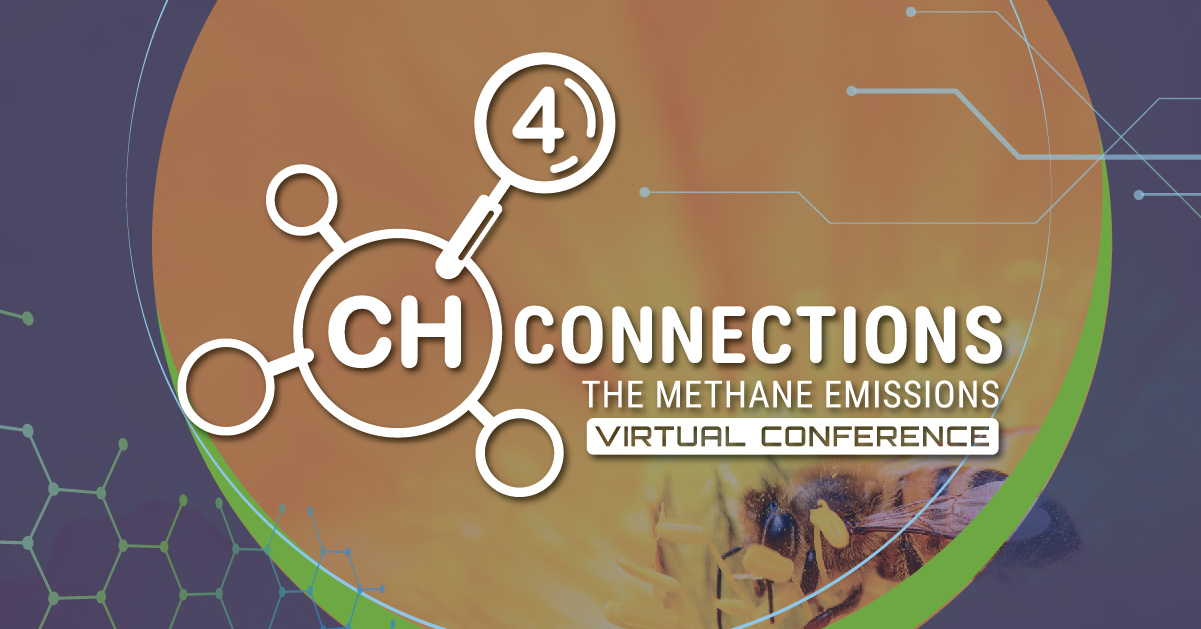 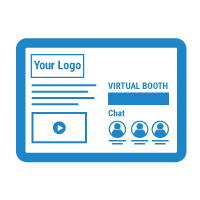 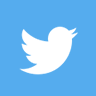 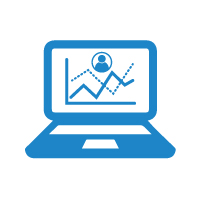 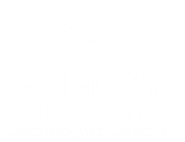 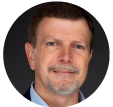 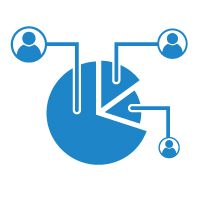 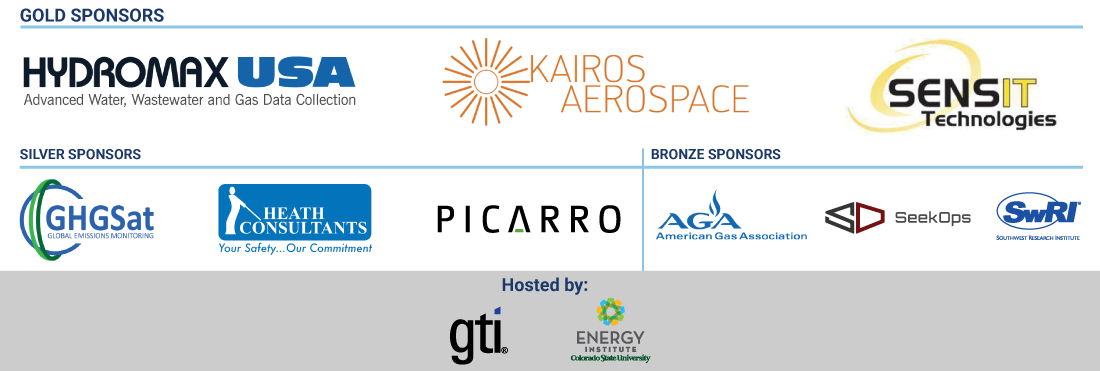 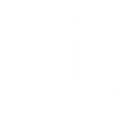 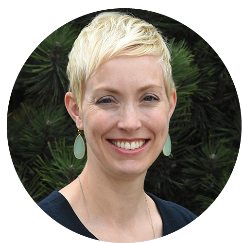 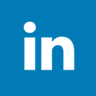 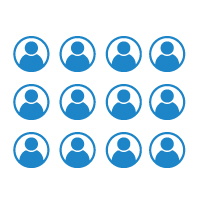 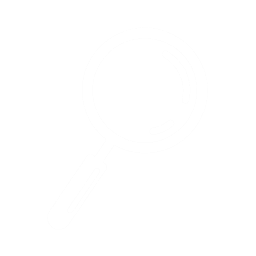 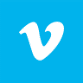 